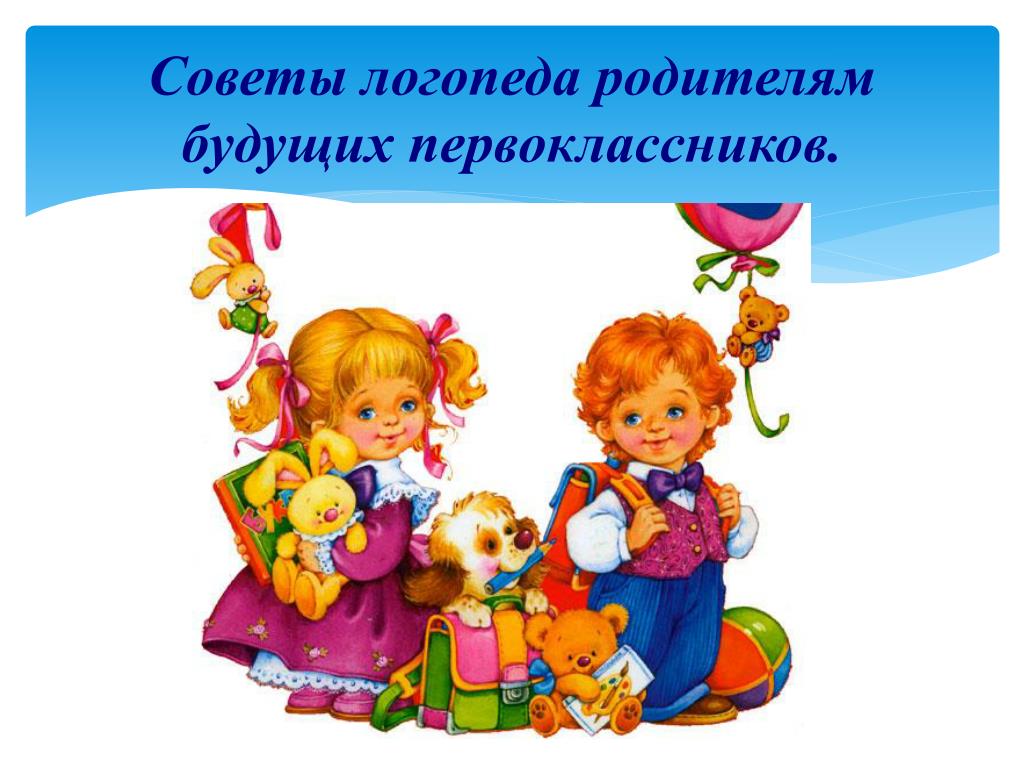 Обязательно создавайте положительный настрой. Подчеркивайте, что сын или дочь уже стали взрослыми, что в школе у них все будет хорошо получаться. Не запугивайте «новой жизнью».Не заостряйте внимание на речевых проблемах, но обязательно займитесь их решением. Пусть ребенок воспринимает это как естественный рабочий момент, не акцентируется на том, что у него плохо получается.Создавайте дома развивающую речевую среду. Дети должны слышать правильную речь. Больше общайтесь, обсуждайте дневные события, расспрашивайте обо всем, побуждая ребенка больше рассказывать.Выделяйте время на чтение! Даже если ваше чадо еще не научилось читать, положительное отношение к книгам, интерес к познанию нового обязательно поможет ему в учебе.Учите стихи, тренируйтесь произносить скороговорки. Не забывайте об артикуляционной зарядке.Если ребенок посещает логопедические занятия, обязательно выполняйте все домашние задания и рекомендации. Поддерживайте своего будущего школьника, отмечайте каждое достижение и хвалите.Обратите внимание на психологическую и физиологическую готовность. Как говорится, не чтением единым. Проработайте навыки самообслуживания, умение сотрудничать и выполнять задания педагога.Не забывайте о здоровье. Прогулки на свежем воздухе, активные игры, соблюдение режима дня помогут вашему сокровищу успешно справиться со вступлением в новую учебную жизнь.